Name: ___________________Micrometer Worksheet #2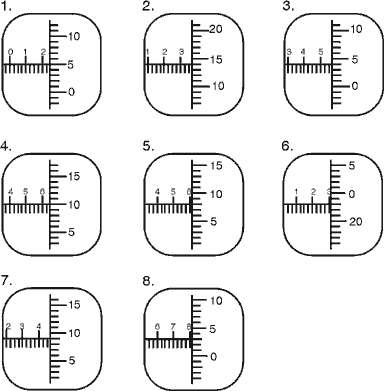 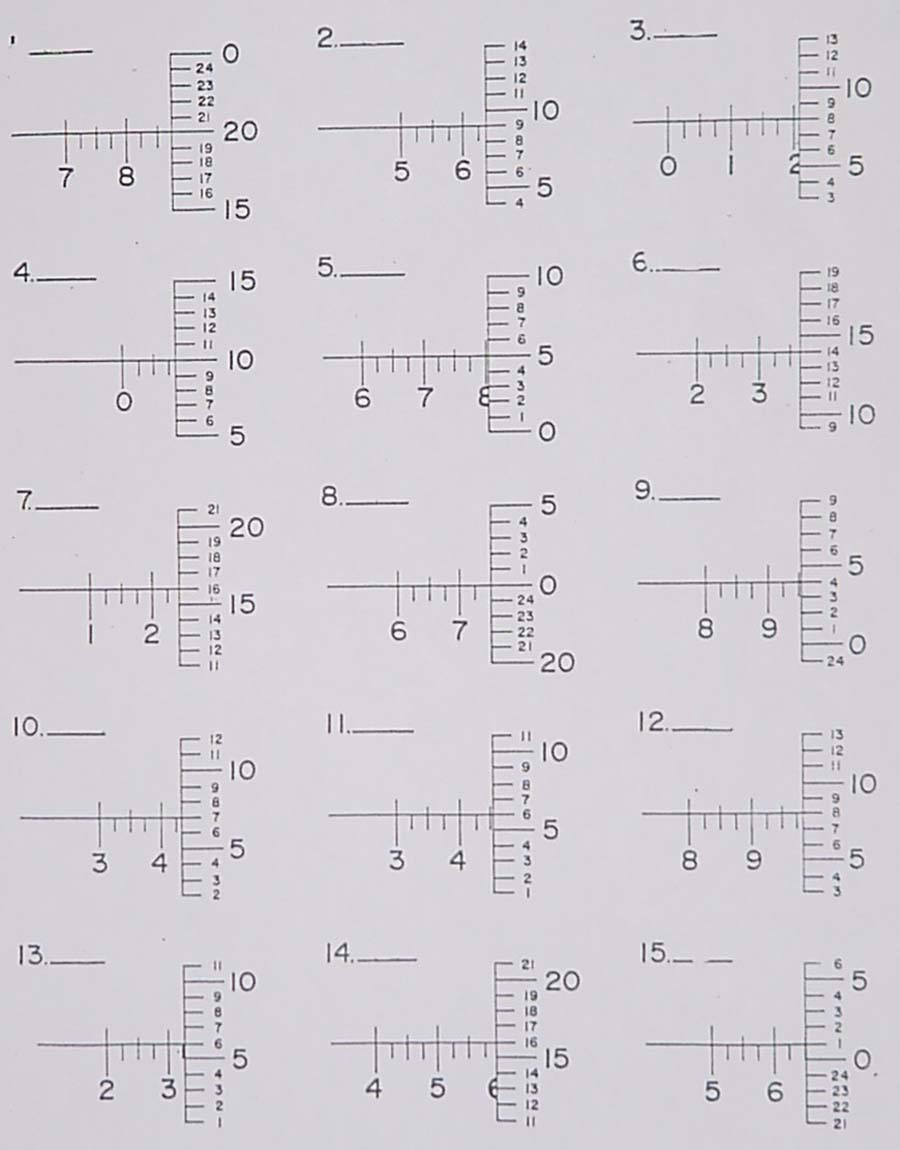 12345678